โครงการเตรียมความพร้อมในการเป็นอาจารย์ผู้สอน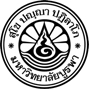 หลักสูตรพยาบาลศาสตรมหาบัณฑิต คณะพยาบาลศาสตร์ มหาวิทยาลัยบูรพารายวิชา................................................................................................……………………………………………………………ภาคเรียน/ ปีการศึกษา………………………/…………………………**ขอให้บันทึกสรุปหลังการเรียนรู้ทุกครั้ง/ สัปดาห์****ให้เก็บเป็นหลักฐานไว้ที่อาจารย์ผู้ขอรับการเตรียมความพร้อม และพร้อมที่จะให้ผู้เกี่ยวข้องตรวจสอบได้ทุกเวลา**สัปดาห์ที่/ วัน/ เดือน/ ปีกิจกรรมการเรียนรู้บันทึกสะท้อนผลการเรียนรู้ของอาจารย์ผู้รับการเตรียมความพร้อมบันทึกความคิดเห็นของอาจารย์พี่เลี้ยง…………………………………………………………………………………………………………………………………………………………………………………………………….…………………………………………………………….…………………………………………………………….……………………………………………………………….……………………………………………………………….……………………………………………………………….…………………………………………………………………………………………………………………………………………………………………………………………………………………………………………………………………………………………………………………………………………………………………………….…………………………………………………………….…………………………………………………………….……………………………………………………………….……………………………………………………………….……………………………………………………………….…………………………………………………………………………………………………………………………………………………………………………………………………………………………………………………………………………………………………………………………………………………………………………….…………………………………………………………….…………………………………………………………….……………………………………………………………….……………………………………………………………….……………………………………………………………….…………………………………………………………………………………………………………………………………………………………………………………………………………………………………………………………………………………………………………………………………………………………………………….…………………………………………………………….…………………………………………………………….……………………………………………………………….……………………………………………………………….……………………………………………………………….………………………………………………………………………………………………………………………………………………………………………